Requerimento n. ________/2019Excelentíssima Senhora Presidente.Excelentíssimos Senhores Vereadores.O Vereador LUIZ MAYR NETO requer, seguindo as disposições regimentais e após apreciação e aprovação em Plenário, que seja encaminhado ao Exmo. Prefeito Municipal este Requerimento de informações sobre o assoreamento do Córrego Invernada pós obra das pontes da Rua Paulo Setubal e Campos Sales.Já houve comunicação à empresa responsável pelas obras de contenção de enchentes no Córrego Invernada sobre o assoreamento da área, conforme fotos anexas?O desassoreamento cabe à empresa responsável ou a Prefeitura? Quando o material será retirado?Esta quantidade de areia não afeta as obras que estão sendo feitas na área da Unilever?Quais as consequências se a areia deposita no local tampar os tubos de drenagem laterais?JUSTIFICATIVA	Obter informações quanto às medidas adotadas, buscando respostas para que o Vereador subscritor, desempenhando sua função fiscalizatória e de representante do povo, possa tomar conhecimento das informações em questão, conforme determina o art. 199 do Regimento Interno da Câmara Municipal de Valinhos.	Sem mais, cumprimento com elevada estima e consideração.Valinhos, 19 de março de 2019._______________________LUIZ MAYR NETOVereador – PV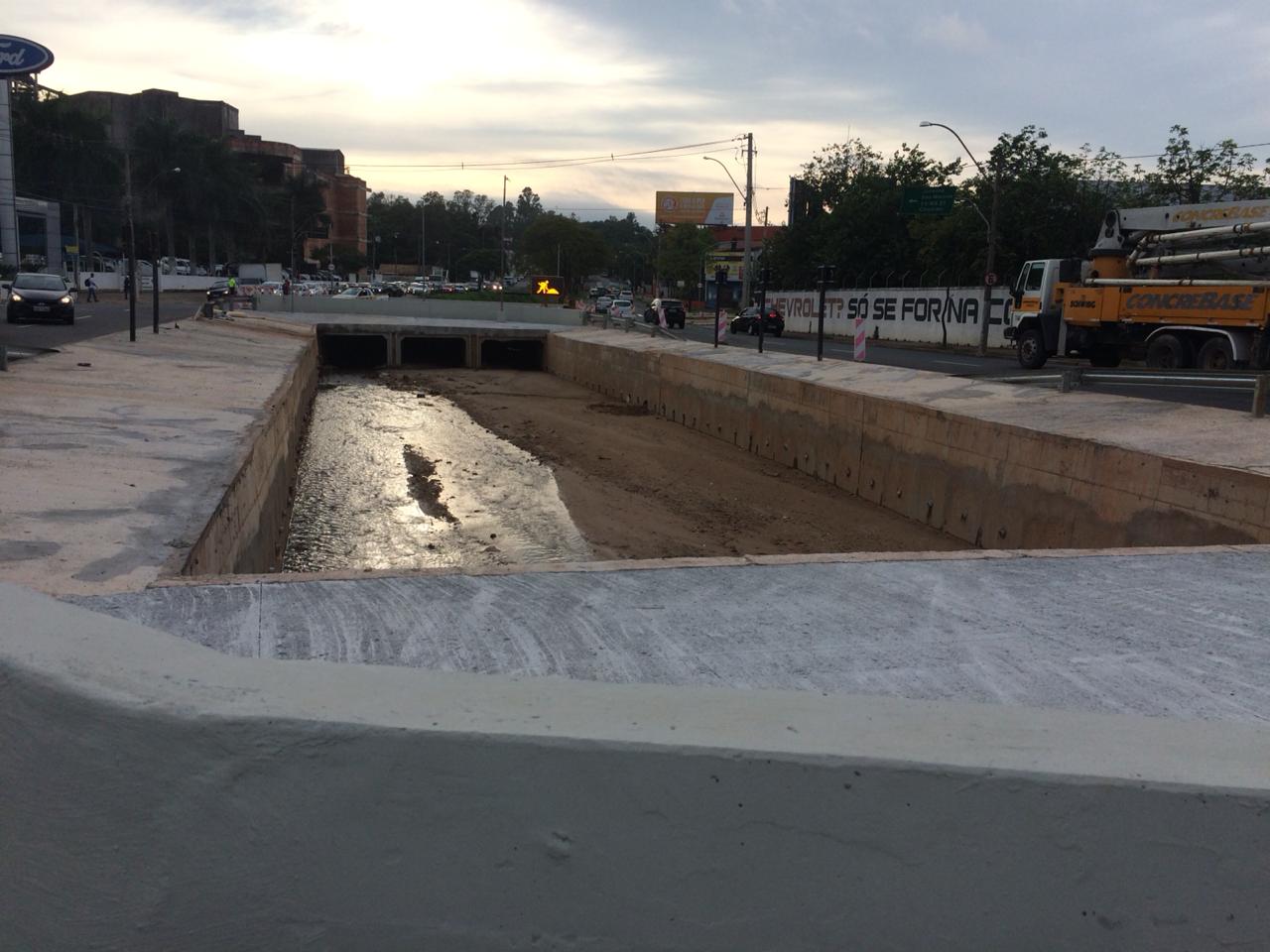 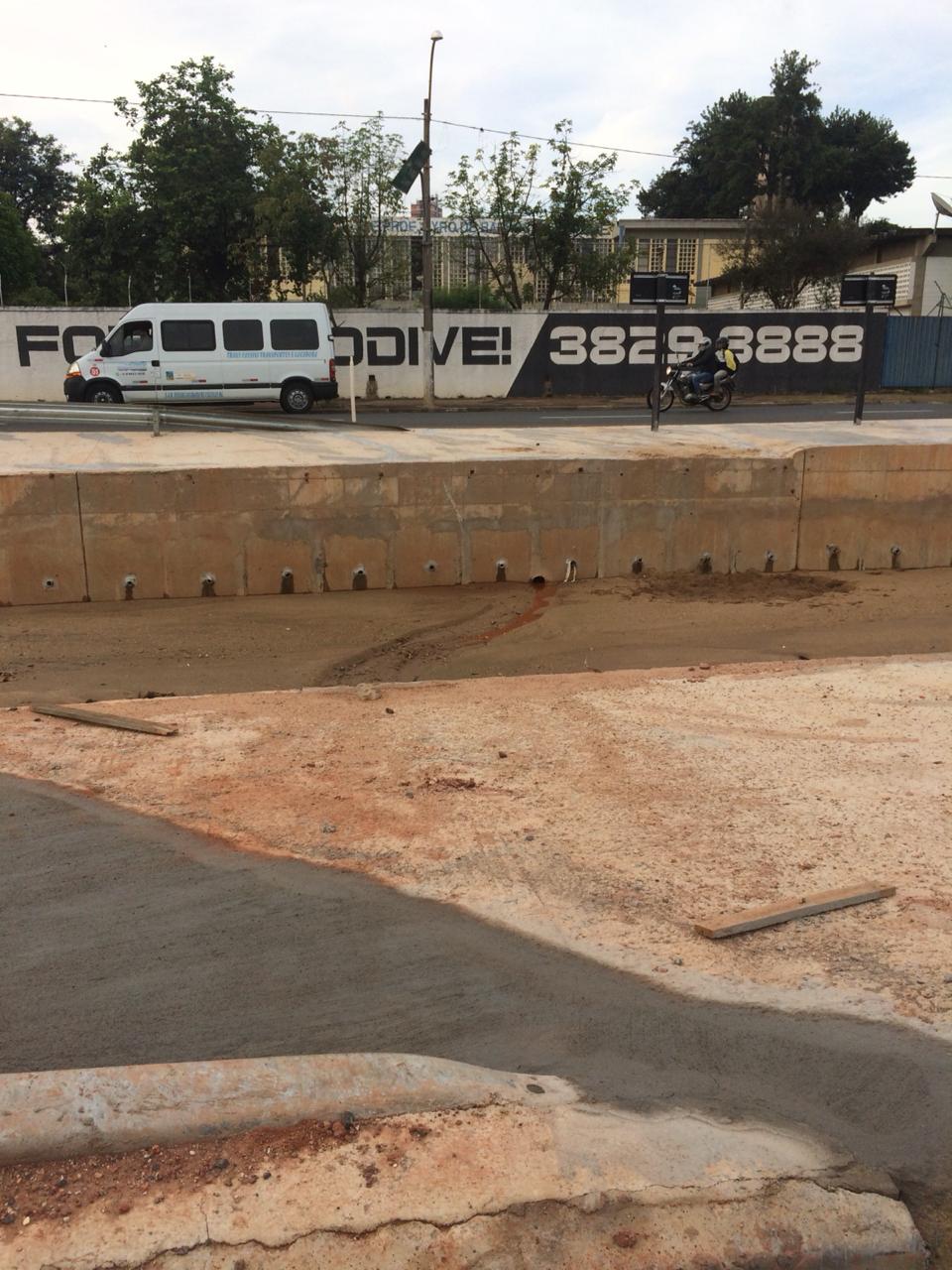 